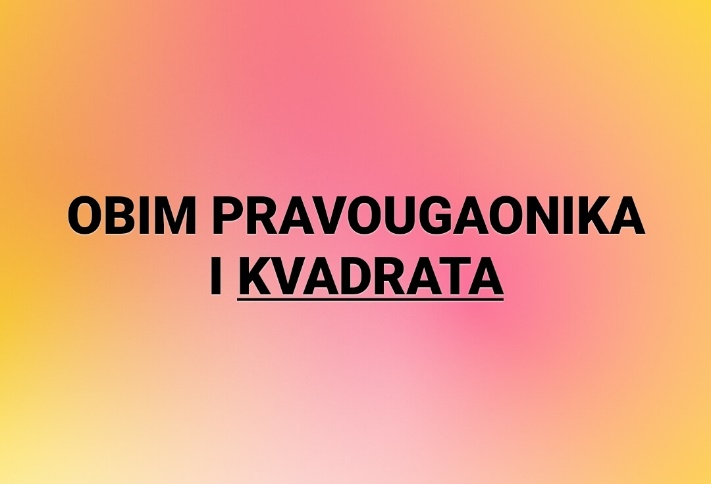 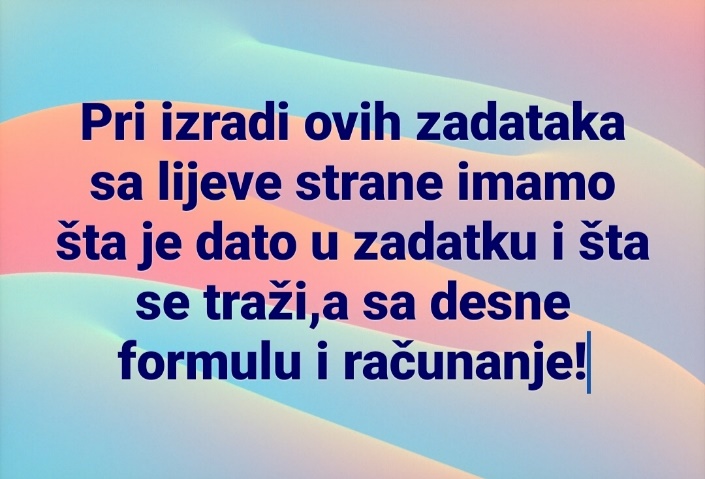 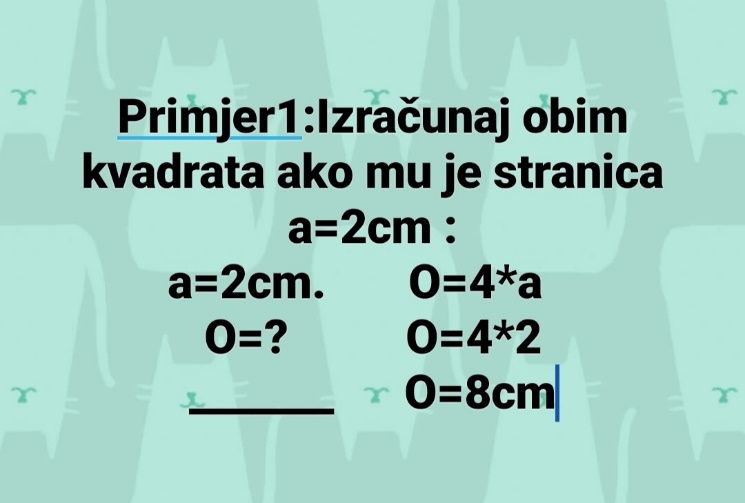 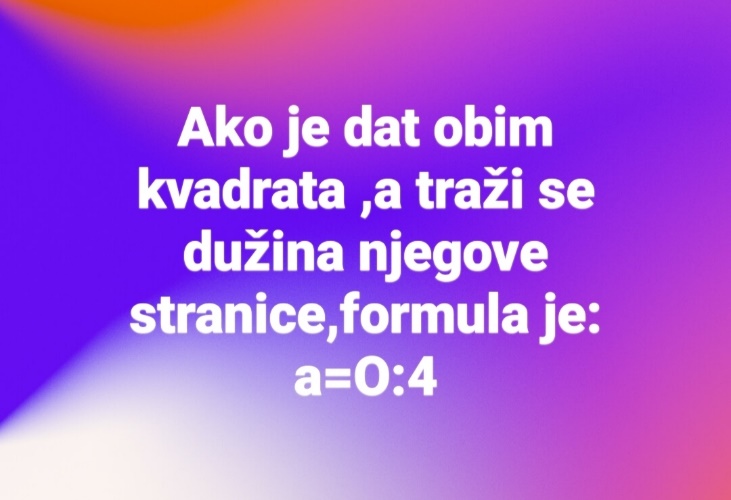 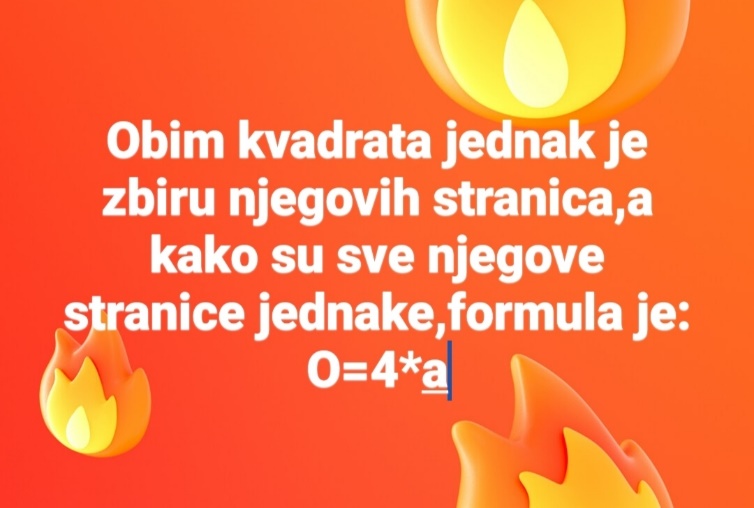 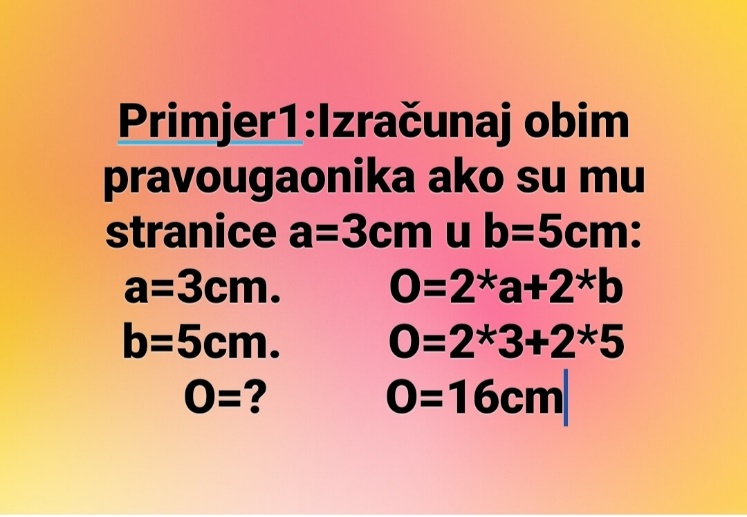 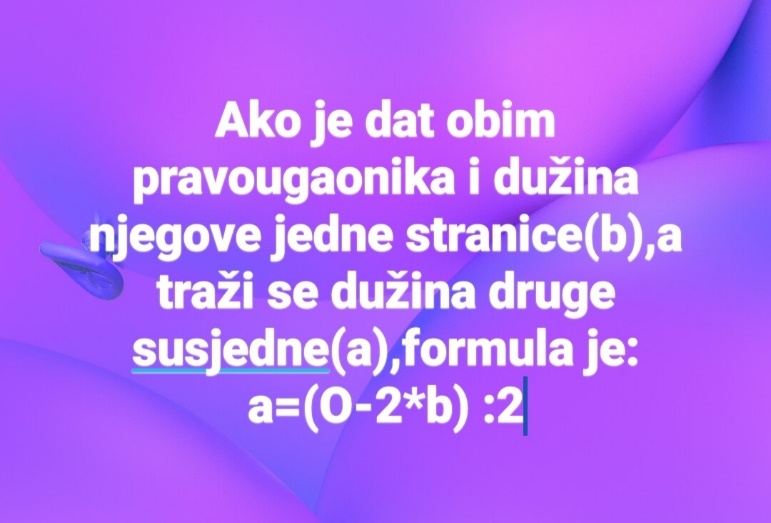 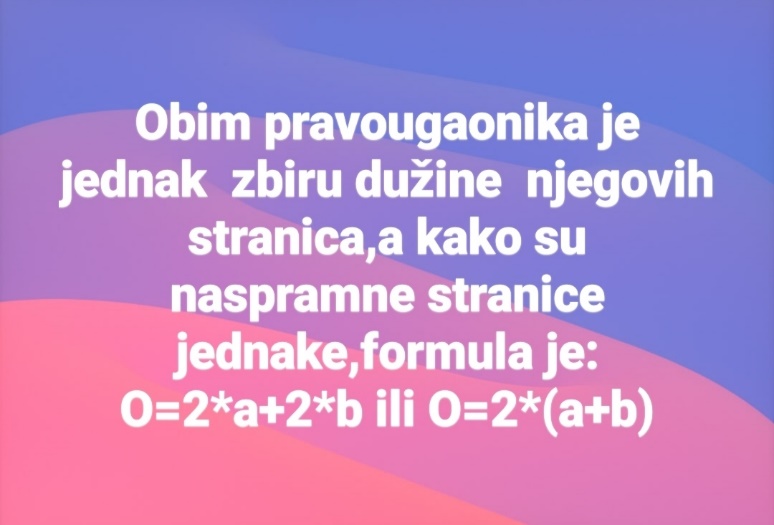 Domaći rad u udžbeniku,strane 82.,83.,84. i 85.